ACTA DE EXISTENCIADepartamento de San Salvador, San Salvador, a las diez horas del 5 de marzo del dos mil veinticuatro. De conformidad a lo establecido en el artículo 24, inciso a, b, c, d de la Ley de Acceso a la Información Pública, en los que se establece la Información Confidencial, es pertinente mencionar que en el Departamento de Seguimiento y Control en Salud del Instituto Administrador de los Beneficios de los Veteranos y Excombatientes existen datos personales de los veteranos y excombatientes, así como de sus beneficiarios correspondientes al período de febrero del dos mil veinticuatro. A efecto de informar a la ciudadanía se hace del conocimiento público por la presente acta.Gerencia de Prestaciones y Rehabilitación para Personas con Discapacidad, Veterano y Excombatientes.Departamento de Seguimiento y Control en SaludACTA DE INEXISTENCIADepartamento de San Salvador, San Salvador, a las diez horas del 5 de marzo del dos mil veinticuatro. De conformidad a lo establecido en el artículo 19, inciso a, b, c, d, e, f, g, h de la Ley de Acceso a la Información Pública en los que se establece la Información Pública Reservada, es pertinente mencionar que, en el Departamento de Seguimiento y Control en Salud del Instituto Administrador de los Beneficios de Veteranos y Excombatientes, dicha información es inexistente al periodo de  febrero del dos mil veinticuatro. A efecto de informar a la ciudadanía se hace del conocimiento público por la presente acta. Gerencia de Prestaciones y Rehabilitación para Personas con Discapacidad, Veterano y Excombatientes.Departamento de Seguimiento y Control en SaludDEPARTAMENTO DE SEGUIMIENTO Y CONTROL EN SALUD.Como parte del cumplimiento del Plan Operativo Anual (POA) 2024 del Departamento de Seguimiento y Control, cuya misión es garantizar el cumplimiento de cada actividad realizada por cada departamento en salud y realizar evaluaciones médicas integrar para que reciban sus beneficios. En este sentido, el Departamento de Seguimiento y Control a ejecutado en el mes de febrero 2024: Atención médica en visita domiciliar para brindar seguimiento a personas con discapacidad, veteranos y excombatientes que presenten una lesión a causa del conflicto armado,Atención en ventanilla para gestionar las recetas médicas, para   recibir sus medicamentos a personas con discapacidad, veteranos y excombatientes.   Atención médica por especialista de PsiquiatríaBrindar beneficio de transporte a beneficiarios con dificultad a la movilización para realizar sus controles médicos.
Tamizaje del adulto mayor en población veteranos y excombatientes.
Levantamientos domiciliares a población INABVE y personas con discapacidad.
Evaluaciones médicas para fisioterapia.
Entrega insumos médicos en sede INABVEGerencia de Prestaciones y Rehabilitación para Personas con Discapacidad, Veterano y Excombatientes.Departamento de Seguimiento y Control en SaludDEPARTAMENTO DE SEGUIMIENTO Y CONTROL EN SALUDA efecto de informar a la ciudadanía sobre los procesos de atención del Departamento de Seguimiento y Control en Salud, del Instituto Administrador de los Beneficios de Veteranos y Excombatientes, detallo los procesos atendidos en el período de febrero 2024. TOTAL, GENERAL DE PROCESOS ATENDIDOSSe realizaron procesos de atención en el Departamento de Seguimiento y Control en Salud, según el siguiente detalle:Atención médica en visita domiciliar para brindar seguimiento a persona con discapacidad, veteranos, excombatientes.Gerencia de Prestaciones y Rehabilitación para Personas con Discapacidad, Veterano y Excombatientes.Departamento de Seguimiento y Control en Salud.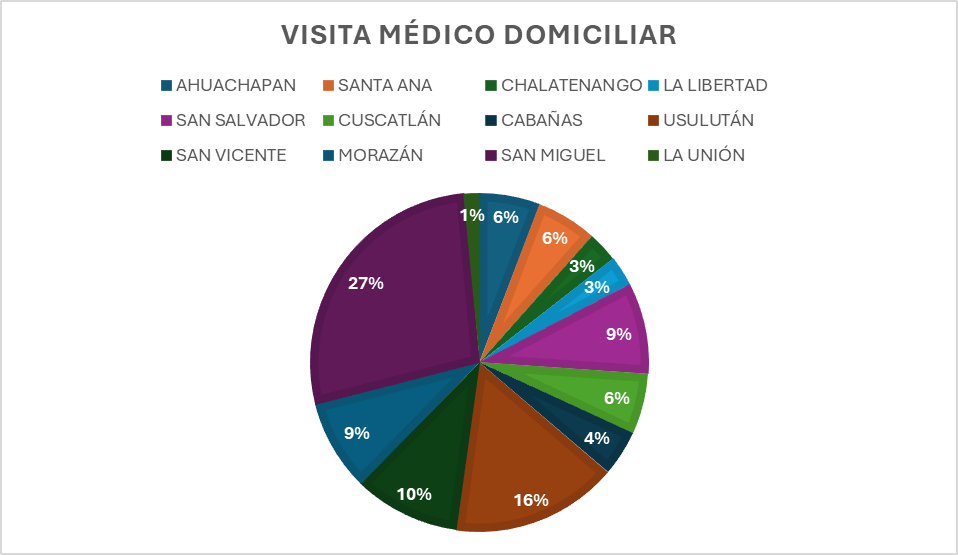 Brindar beneficio de transporte a beneficiarios con dificultad a la movilización para realizar sus controles médicos:Atención en ventanilla para gestionar la entrega de insumos médicos en Sede INABVE.Gerencia de Prestaciones y Rehabilitación para Personas con Discapacidad, Veterano y Excombatientes.Departamento de Seguimiento y Control en SaludAtención en ventanilla para gestionar las recetas médicas, para   recibir sus medicamentos a veteranos y excombatientes, persona con discapacidad.   Atención por especialista de Psiquiatría Sede Regionales INABVE Gerencia de Prestaciones y Rehabilitación para Personas con Discapacidad, Veterano y Excombatientes.Departamento de Seguimiento y Control en Salud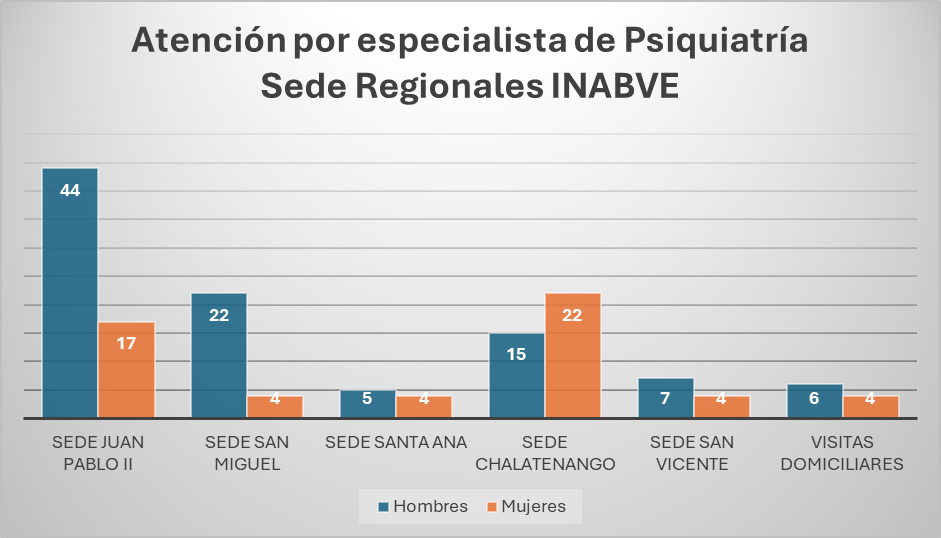 Evaluaciones médicas para fisioterapia, realizadas en sede de INABVE Gerencia de Prestaciones y Rehabilitación para Personas con Discapacidad, Veterano y Excombatientes.Departamento de Seguimiento y Control en Salud.Levantamientos domiciliares realizados para población de veteranos y excombatientesTamizaje del Adulto Mayor en población veteranos y excombatientesGerencia de Prestaciones y Rehabilitación para Personas con Discapacidad, Veterano y Excombatientes.Departamento de Seguimiento y Control en SaludDEPARTAMENTOSTOTAL, DE ATENCION SANTA ANA 4AHUACHAPÁN4CHALATENANGO2LA LIBERTAD2SAN SALVADOR6CUSCATLAN4SAN VICENTE7CABAÑAS3USULUTAN11SAN MIGUEL19MORAZÁN6LA UNIÓN1TOTAL 69TRANSPORTE BRINDADO54ATENCIÓN EN SEDE INABVE 442ATENCIÓN AL USUARIO943LUGARTOTAL, DE ATENCIONESHombresMujeresSede Juan Pablo II61 beneficiarios atendidos4417Sede San Miguel26 beneficiarios atendidos224Sede Santa Ana9 beneficiarios atendidos54Sede Chalatenango37 beneficiarios atendidos1522Sede San Vicente11 beneficiarios atendidos74Visitas Domiciliares10 beneficiarios atendidos64TOTAL154 beneficiarios atendidos9955ATENCIÓN AL USUARIO22SEXOSEXOHombre16Mujer6SEXOSEXOHombre27Mujer19INABVE28Personas con Discapacidad18Total 46TAMIZAJE ADULTO MAYOR38SEXOSEXOHombre29Mujer9